ЧТОБЫ СОЗДАТЬ ТОС, НЕОБХОДИМО 
ПРОВЕСТИ УЧРЕДИТЕЛЬНОЕ СОБРАНИЕ 
(КОНФЕРЕНЦИЮ) ГРАЖДАН.Собрание состоится _______________________________________ в______________________________________,По адресу: _______________________________________По всем вопросам Вы можете 
обращаться к члену инициативной группы_______________________________________по телефону____________________________МЫ ХОТИМ СОЗДАТЬ ТОС и обращаемся к Вам за 
поддержкой нашей 
инициативы!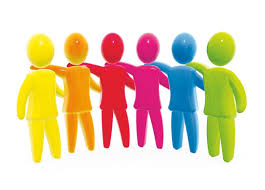 ТОС – ВМЕСТЕ МЫ МОЖЕМ МНОГОЕ!Дорогие соседи!Мы, ваши соседи, организовали инициативную группу и хотим создать территориальное общественное самоуправление (ТОС). Нам нужна Ваша поддержка в этом начинании. Если вы не довольны состоянием дел вокруг вас (во дворе, на улице, в микрорайоне, в поселке), если вы знаете как исправить ситуацию и хотите сделать свою жизнь и жизнь окружающих людей лучше – у вас есть такая возможность. Вы можете поддержать инициативу по созданию ТОС и принять участие в его работе.ТОС – это предусмотренная законом форма участия граждан в осуществлении местного самоуправления для реализации инициатив по решению вопросов местного значения (большой круг вопросов организации жизнедеятельности) по месту жительства.Мы хотим создать территориальное общественное самоуправление в границах: _______________________________________ для того, чтобы:  -  самим принимать и реализовывать решения по наведению порядка по месту жительства;-  организовать соседскую взаимопомощь и поддержку;-  реализовывать проекты по улучшению социальных и бытовых условий жизни; -  предлагать органам местного самоуправления варианты решения вопросов организации жизнедеятельности в муниципальном образовании;-  контролировать работу муниципальных служб по исполнению своих обязательств.В соответствии с законом, для создания ТОС необходимо, чтобы за его образование высказалось не менее трети жителей, достигших 16-летнего возраста, проживающих на его территории. Деятельность ТОС поддерживается органами местного самоуправления и органами государственной власти. Если ТОС будет создан, у нас появится возможность реализовывать свои проекты, опираясь на эту поддержку и непосредственно взаимодействуя с ними.ТОС является эффективной формой реализации собственных инициатив, направленных на улучшение качества жизни людей на своей территории. Все больше людей стало понимать: бесполезно ждать, что кто-то возьмется за решение тех проблем, которые стоят сегодня перед жителями. Нельзя всю жизнь надеяться, что кто-то придет и сделает все за нас, но для нас.  Нет у органов местного самоуправления, нет у государства таких возможностей, да и нет понимания ситуации в каждом конкретном доме, дворе, районе. Нам нужно объединяться и вместе мы сможем изменить жизнь к лучшему. Первыми шагами для созданного ТОС будут:1.______________________________________2.______________________________________3.______________________________________ПОДДЕРЖИТЕ СОЗДАНИЕ ТОС 
И ПРИМИТЕ ЛИЧНОЕ УЧАСТИЕ 
В ЕГО РАБОТЕ!